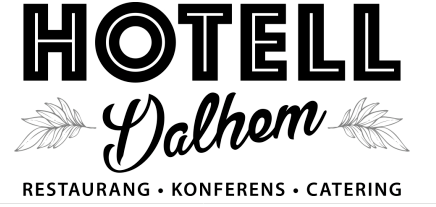 Korvkiosk deluxe!Här får du korvkioskmat i lyxtappning.Vi gör allt från grunden, korvarna, bröden, glassen och alla tillbehören. Vi försöker i så stor utsträckning som möjligt använda oss av Gotländska och ekologiska råvaror. Köttet är i så stor utsträckning som möjligt Gotländskt och alltid av högsta kvalité.Hamburgarna är gjorda på högrev och korvarna är gjorda på fläsk.Mjölken som vi gör stekosten av kommer från fjällkorna på Puttersjaus.Vi har ingen speciell meny för barnen, däremot gör vi mindre portioner av all mat, till exempel 90 g burgare, och det kostar då halva priset.Ät och njut!                                                                 Tilltugg eller förrättVitlöksbröd 45 krNygårds Chips, nyfriterade chips med smak av salt, vinäger och svartpeppar 30 krStrömmingsmacka, inlagd strömming som serveras på ett mörkt hembakat bröd med rödlök och en klick creme fraiche 80 krHuvudrättHamburgare med bröd, sallad, tomat, ost, rökig BBQ-sås, dressing, strips samt en dipsås till stripsen 165 krHalloumiburgare, hemgjord stekost av halloumikaraktär, tomat, sallad, rökig BBQ-sås, dressing, strips samt en dipsås till stripsen 165 krVegburgare, en burgare gjord av morot, röda linser och en massa goda kryddor, inlagd gurka, sallad, rökig BBQ-sås, dressing, strips samt en dipsås till stripsen 140 krMosbricka, mos med korv, serveras med räksallad och syrad rödlök 135 krStripstallrik, strips med korv, serveras med gurkmajonnäs och syrad rödlök 135 krTunnbrödrulle, tunnbröd med mos, korv, syrad rödlök och räksallad 145 krFish n’ chips, pancopanerad torsk som serveras med strips och tartarsås 135 krStrömmingsklämma, tunnbröd med inlagd strömming på Hälsingevis, serveras med mos, rödlök och skirat smör 145 krEfterrättHemgjord glass, två kulor, fråga efter dagens smaker 60 krGlassdessert med vaniljglass, lemoncurd och lakritsströssel 80 krGlassdessert med vaniljglass, kolasås och krossade jordnötter 80 krSaffranspannkaka med grädde och sylt 85 kr